Функциональные характеристики цифровой системы дистрибьютора «Portal»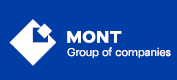 ООО «МОНТ технологии»ВведениеДокумент содержит описание основных функциональных характеристик цифровой системы дистрибьютора «Portal», а также содержит информацию, необходимую для её эксплуатации. Цифровая система дистрибьютора «Portal» (далее - Система) включает:открытую часть;систему управления контентом;закрытую часть.Эксплуатационное назначение платформыСистема предназначена для создания и обслуживания веб-сайта дистрибьютора, размещения на нём контента различного типа с привязкой к каталогу вендоров для персонализации выдаваемой информации. Система предоставляет возможности публикации новостей, размещение рекламных баннеров, создание мероприятий и регистрация на них партнёров. Авторизация пользователей в Системе связана с внутренней учётной системой дистрибьютора, из которой Система передаёт партнёру информацию о его заказах, финансовой информации, продуктах и прайс-листах. В Системе реализован умный расчёт цены в зависимости от выбранной пользователем конфигурации продукта. Система предоставляет возможность размещения заказа на любой вид программного обеспечения (далее – ПО), в том числе онлайн-ключи и автопродляемые подписки.Пользователь имеет возможность подписаться на новостные рассылки компании с учётом своих интересов, а также связаться с персональным менеджером и техподдержкой через онлайн-форму.Функциональные возможности приложенияСистема имеет открытый функционал для общего доступа и закрытый функционал в личном кабинете реселлера.Открытая часть системы включает:веб-сайт дистрибутора;систему управления контентом (далее – CMS); полнотекстовый поиск.Закрытая часть системы предоставляет доступ к:личному кабинету партнёра;каталогу;заказам;финансовой информации;библиотеке.Функциональные возможности открытой части приложенияОткрытая часть Системы предоставляет доступ к событиям и текстовым страницам и страницам поставщиков. Контент в открытой части системы выводится в соответствии со следующими аудиториями:сотрудники;пользователи, имеющие доступ к личному кабинету;заказчики;контент для авторизованных пользователей;контент для всех;контент для неавторизованных пользователей;партнёры;доступ по ссылке;ресурсы для вендора.Система предоставляет возможность разделять события на следующие типы:новости;акции;мероприятия;мероприятия-обучение; общая информация;информация от поставщиков.Система генерирует карту сайта в соответствии с протоколом Sitemap для поисковых систем. Карта сайта Sitemap формируется каждой локали в отдельности в разрезе всех страниц маркетинговой части с аудиторией «Контент для всех».Карта сайта Sitemap актуализируется при обновлении:Новостей.Акциий с аудиторией «Контент для всех».Мероприятий с аудиторией «Контент для всех».Текстовых страниц с аудиторией «Контент для всех».Страниц поставщиков с аудиторией «Контент для всех».Система анализирует содержание карты сайта, на предмет допустимого количества ссылок в файле и его размер. При превышении 50 000 ссылок или размера 50 МБ Система формирует дополнительные файлы карты сайта.Доступ к обучающим мероприятиям осуществляется через пункт основного меню «Обучение».CMS предоставляет возможности управления событиями, текстовыми страницами, страницами поставщиков, лендингами, контактами, тегами, файлами библиотеки и баннерами.Функциональные возможности закрытой части приложенияЗакрытая часть Системы предоставляет доступ к каталогу продуктов, заказам, финансовой информации, библиотеке, личному кабинету пользователя, рассылкам и предпочтениям, данным компании партнёра и плательщикам.Ролевая модель Системы обеспечивает разграничение прав пользователя в соответствии с его ролью в системе. В рамках ролевой модели доступ к функционалу Системы управляется путём присвоения роли «Интерес», роли «Администратор», роли «Партнёр», роли «Администратор только чтение», роли «Менеджер», роли «Заказчик», роли «Партнёр без доступа к финансам», роли «Потенциальный партнёр» и роли «Вендор».Закрытая часть Системы агрегирует сводную информацию и обеспечивает пользователям доступ к:авторизации и прерывании сессии авторизации в Системе;управлению коммерческими предложениями;размещению заказа по партномерам продуктов;размещению заказа через корзину каталога;размещению заказа через конфигуратор;размещению заказа через импорт заказа из лицензионной формы;формированию заявки на доставку;размещённым заказам;финансовой информации (счёта к оплате, счёта в работе, история платежей, нераспознанные платежи)библиотеке Системы (складская справка, прайс-листы, авторизационные письма, лицензионные формы, маркетинговые материалы);управлению данными пользователя;управлению рассылками и предпочтениями;управлению сведениями о компании;управлению плательщиками.Группы пользователейАвторизацияЦифровая система дистрибьютора «Portal» имеет открытую часть Системы и закрытую её часть. Для доступа к открытой части Системы авторизация не требуется. Для доступа к закрытой части Системы необходимо авторизоваться.Авторизация в системе управления контентом не требуется, так как работа в ней осуществляется в локальной сети компании.Интерфейс приложенияЦифровая система дистрибьютора «Portal» включает три компонента – открытую часть, закрытую часть и CMS.Каждый компонент Системы имеет собственный интерфейс взаимодействия с пользователем:интерфейс открытой части цифровой системы дистрибьютора «Portal»;интерфейс закрытой части цифровой системы дистрибьютора «Portal»;интерфейс системы управления контактом.Интерфейс открытой части СистемыИнтерфейс открытой части представлен на русском, украинском, английском, армянском, азербайджанском, грузинском и немецком языках.Система доступен из публичного сегмента сети Интернет и поддерживается большинством браузеровИнтерфейс открытой части Системы адаптирован для экранов с шириной 320, 768, 1024, 1440 пикселей.Для посетителей открытой части Системы требование к авторизации отсутствует, за исключением случаев публикации контента для аудитории «Партнер».Разделы открытой части СистемыЧерез пункт основного меню «Компания» посетителю открытой части Системы доступ к страницам:направлений бизнеса (Облачная дистрибуция, Электронная дистрибуция, Экспертные решения, Классическая дистрибуция);сведений о компании;вакансий;контактов.Через пункт основного меню «Поставщики» посетителю открытой части Системы предоставляется доступ к странице представления списка поставщиков и их детализации.Через пункт основного меню «События» посетителю предоставляется доступ к страницам представления новостей, акций и мероприятий.Через пункт основного меню «Стать партнёром» посетителю открытой части Системы предоставляется доступ к странице регистрации нового партнёра.Через пункт основного меню «Обучение» посетителю открытой части предоставляется доступ к странице представления списка обучающих мероприятия (мероприятия-обучение).Через ссылку «Войти» посетителю открытой части Системы предоставляется доступ к странице авторизации в Системе.Интерфейс закрытой части СистемыИнтерфейс закрытой части представлен на русском, украинском, грузинском и английском языках.Система доступна из публичного сегмента сети Интернет и поддерживается большинством браузеров.Интерфейс закрытой части Системы адаптирован для экранов с шириной 1024, 1440 пикселей.Пользователь с ролью «Администратор» в интерфейсе открытой части настраивает Систему или отдельные её компоненты.Пользователь с ролью «Партнер» (реселлер) работает с продуктами, заказами, счетами и настраивает некоторые функции (плательщики, уведомления клиентам).Для посетителей закрытой части Системы требуется авторизация в системе для доступа к её функционалу.Закрытая часть Системы — это автоматизированная система самообслуживания, которая позволяет в любое время получить доступ к размещению заказов, персональным коммерческим предложениям, всей финансовой информации, истории и статусам заказов, прайс-листам. Даже если менеджер в настоящий момент недоступен, можно узнать актуальные цены продуктов, создать заказ, получить счёт и акт. Система предназначена для работы в режиме 24/7 на ПК и мобильных устройствах, через распространённые браузеры последних версий.Через закрытую часть системы пользователя предоставляется доступ к созданию заказа через конфигуратор, каталог, запрос в каталоге, создание заказа на основе имеющегося, создание заказа из коммерческого предложения.Также пользователям закрытой части Системы предоставляется возможность работы с заказами, коммерческими предложениями, счетами, библиотекой, личным кабинетом, данными компании, плательщиками, рассылками и предпочтениями.Разделы закрытой части СистемыСводка – раздел закрытой части Системы, предоставляющий доступ к сводной информации (финансовая, информация по заказам, информация по подпискам) для пользователя партнёра с полным доступом, менеджера и администратора.Каталог – раздел закрытой части Системы, предоставляющий доступ к каталогу продуктов для пользователей, которые являются интересами, потенциальными партнёрами, партнёрами с полным доступом, а также менеджерами и администраторами.Заказы – раздел закрытой части Системы, предоставляющий доступ к заказам, коммерческим предложениям, подпискам, заявкам на доставку и импорту заказа из лицензионной формы. Финансы – раздел закрытой части Системы, предоставляющий доступ к счетам, для пользователей, которые имеют доступ к финансовой информации.Библиотека – раздел закрытой части Системы, предоставляющий доступ к файлам библиотеки Системы.Профиль пользователя – раздел закрытой части Системы, предоставляющий доступ к управлению данными пользователя.Рассылки и предпочтения – раздел закрытой части Системы, предоставляющий доступ к управлению рассылками и предпочтениями (подписаться или отписаться от рассылок).Сведения о компании – раздел закрытой части Системы, предоставляющий доступ к управлению сведениями о компании.Список плательщиков – раздел закрытой части Системы, предоставляющий доступ к управлению плательщиками (добавление, редактирование, удаление и представление списка плательщиков).Интерфейс CMSИнтерфейс открытой части представлен на русском языке. CMS доступна из локальной вычислительной сети и поддерживается большинством браузеров.Интерфейс CMS адаптирован для экранов с шириной 1024, 1440 пикселей.Пользователь с ролью «Администратор» CMS управляет учётными записями и их статусом, а также настраивает Систему или отдельные её компоненты.Менеджер обрабатывает заявки партнёров на регистрацию в системе и обрабатывает информацию от поставщиков, а также размещает маркетинговую информацию в открытой и закрытой частях Системы.Менеджер в CMS управляет:событиями;страницами маркетинговой части сайта;тегами на маркетинговой части сайта;документами библиотеки личного кабинета;баннерами маркетинговой части сайта.Разделы системы управления контентом (CMS)События – раздел CMS, предоставляющий доступ к управлению новостями, акциями и мероприятиями.Страницы – раздел CMS, предоставляющий доступ к управлению текстовыми страницами, страницами поставщиков, лендингами и контактами.Теги – раздел CMS, предоставляющий доступ к управлению тегами Системы. Библиотека – раздел CMS, предоставляющий доступ к управлению файлами библиотеки Системы.Баннеры – раздел CMS, предоставляющий доступ к управлению баннерами в Системе. Администрирование ПлатформыВместе с дистрибутивом для установки цифровой системы дистрибьютора «Prtal» предоставляется учётная запись с логином «marktest» и паролем «Password123», которая имеет роль «Партнер».Требования к программному обеспечению ПК пользователя:Для работы в цифровой системе дистрибьютора рекомендуется использовать следующие операционные системы:Windows Vista/7/8/10;Mac OS X 10.5 и выше;Android;IOS;Ubuntu.Рекомендуемые браузеры:Для работы в цифровой системе дистрибьютора рекомендуются следующие браузеры:Google Chrome версии 46.0 и выше;Mozilla Firefox версии 41.0 и выше;Internet Explorer версии 9 и выше;Microsoft Edge;Safari (для Mac OS X) версии 12.0 и выше;YaBrowser версии 15.9 или выше;Opera версии 32 или выше;Chromium.Требования к сетиРекомендованная входящая/исходящая скорость соединения – от 256 кбит/с. Доступ к Системе осуществляется через браузер по портам TCP 80.Загрузка и запуск цифровой системы дистрибьютора «Portal»Система является веб-приложением.Конечному клиенту не требуется дополнительной установки программного обеспечения для работы в цифровой системе дистрибьютора «Portal», за исключением браузера. Вся функциональность доступна конечному пользователю через веб-браузер и выполняется при нажатии на гиперссылки внутри самого приложения. На компьютере конечных пользователей выводятся лишь результаты вычислений, которые происходят на серверах.Завершение работы цифровой системы дистрибьютора «Portal»В Системе не предусмотрена возможность завершения работы приложения. Пользовательский сеанс считается завершённым в тот момент, когда пользователь разрывает сессию авторизации в Системе.Определения и терминыСистема — цифровая система дистрибьютора Portal.Конечные клиенты – лица, приобретающие электронные ключи посредством платформы магазина eShop.Поставщик — физическое или юридическое лицо, которое производит и поставляет товары под собственным брендом.Реселлер — физическое или юридическое лицо, которое осуществляет продажу товаров или услуг других производителей и поставщиков.Продукт – товарная единица вендора, которая может содержать в себе описание, цену и другие характеристики товара. Категория — группа продуктов, объединённых общим свойством. Категории могут иметь древовидную структуру. Могут использоваться на стороне реселлера для группировки продуктов в логические блоки, например, для построения меню на сайте. Категории принадлежат одному или нескольким вендорам и содержат продукты и семейства.Семейство — это сущность, которая может содержать в себе описание продукта на различных языках. Важно отметить, что большинство продуктов в своём описании содержат список характеристик вида: название характеристики, её значение и тип. Например, «Тип лицензии» - «Базовая» - «строка». Данные характеристики также можно использовать для группировки продуктов и семейств при разработке собственных систем.Заказ — это группа, объединяющая один и более продуктов, созданных реселлером для оплаты.Партномер – уникальный идентификатор продукта. Цена реселлера — расчётная цена, по которой происходит продажа продукта реселлеру с учётом всех скидок.Цена РРЦ — рекомендуемая розничная цена продажи продукта конечному клиенту.№Класс Характеристики пользователя1АдминистраторАдминистратор управляет учётными записями (создание, редактирование, статус) и настраивает Систему.2РеселлерРеселлер работает с продуктами (просмотр, редактирование, статус, получение отчётов).Также реселлер работает с заказами (создание, отслеживание статуса, отмена, получение отчётов, документов) и настраивает некоторые функции (плательщики, уведомления клиентам).3МенеджерМенеджер обрабатывает заявки партнёров на регистрацию в системе.Также менеджер обрабатывает информацию от поставщиков, и размещает маркетинговую информацию на сайте Системы.